Erdbeer- ShakeZutaten 200 g frische Erdbeeren, halbiert100 g Naturjoghurt 300 ml Milch 1 Spritzer Zitronensaft 2 Esslöffel Honig Zubereitung Alle Zutaten im Mixer oder mit dem Pürierstab zerkleinern,  bis daraus eine cremige Flüssigkeit entstanden ist. Den Shake in die vorgekühlten Gläser gießen. Fertig. Sollte der Shake zu dünn geraten sein, kannst du noch mehr Joghurt zugeben. Falls dir Naturjoghurt zu sauer ist, verwende stattdessen Vanille- oder Erdbeerjoghurt. 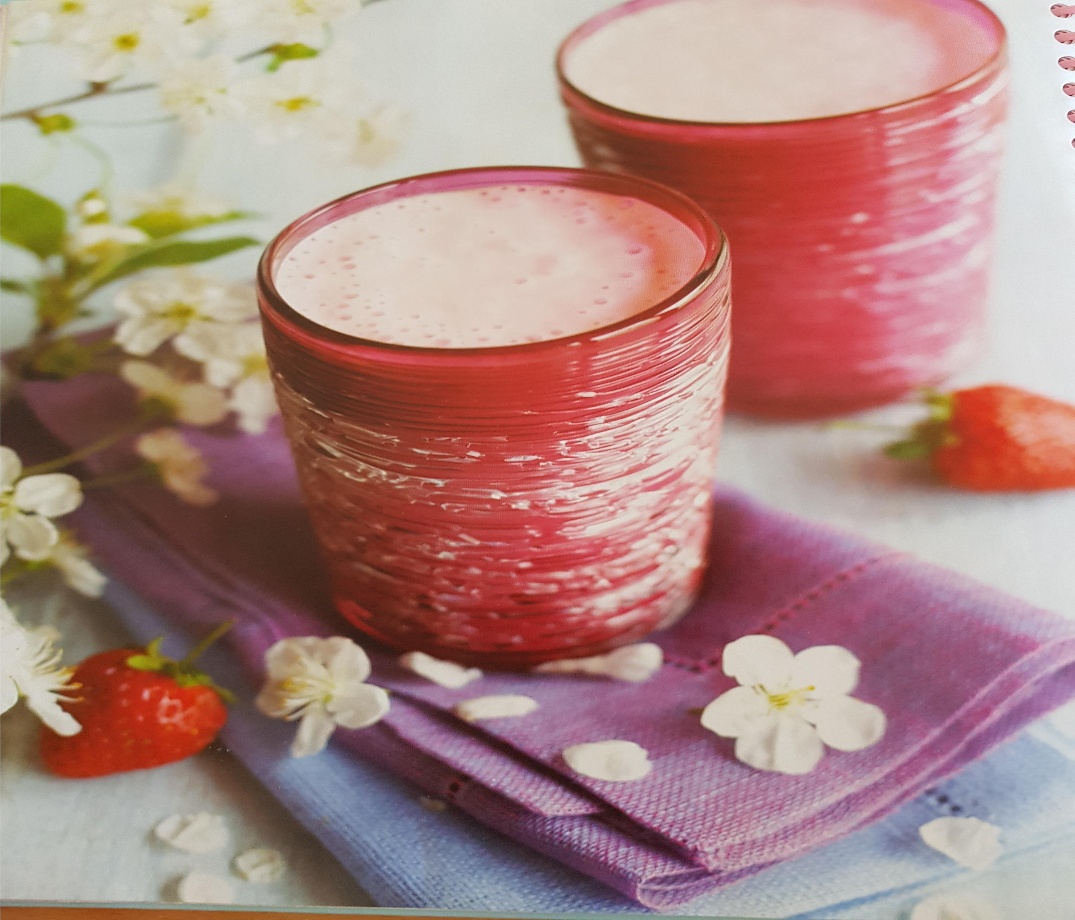 